WITAM WSZYSTKICH BARDZO SERDECZNIE. MAM NADZIEJE, ŻE KALENDARZE POGODY ZROBIONE, A DNI TYGODNIA JUŻ WSZYSCY ZNAJĄ. TERAZ CZAS NA TROCHĘ ZABAWY. POPROŚ KOGOŚ STARSZEGO O PRZECZYTANIE OPOWIADANIA „MARCOWE IGRASZKI”. JEDNOCZEŚNIE WYKONUJ ĆWICZENIA, KTÓRE SĄ NAPISANE POCHYLONYM DRUKIEM. DO ZABAWY ZAPROŚ WSZYSTKICH DOMOWNIKÓW. ŻYCZĘ UDANEJ  ZABAWY.  „Marcowe igraszki” – zabawa ilustracyjna do opowiadania. N. opowiada dzieciom krótką historyjkę, wykonując przy tym ruchy ilustrujące jej treść. Dzieci naśladują N.: Idziemy na marcowy spacer.                   Marsz w dowolnych kierunkach. Wyglądamy przez okno.                          Skłon w przód z rękami na biodrach. Pada śnieg i wieje wiatr, więc zakładamy grube zimowe kurtki, czapki, szaliki i rękawiczki, na nogi zakładamy kozaki.          Ruchy ilustrujące nakładanie poszczególnych części garderoby. Po chwili wychodzi słońce i zaczyna przygrzewać coraz mocniej.        Ręce w górze, wiatraczki dłońmi. Bawicie się i biegacie. Bieg w różnych kierunkach po dywanie. Zaczyna być wam gorąco i zdejmujecie kolejne części ubrania. Najpierw szaliki, potem czapki, rozpinacie kurtki, macie ochotę zdjąć buty, ale przecież nie możecie iść boso.          Ruchy ilustrujące zdejmowanie poszczególnych części garderoby. Nagle powiał silny, zimny wiatr.                 Objęcie rękoma swojego tułowia. Robi się wam chłodno. Zaczynacie się ubierać. Najpierw zaczynacie zapinać kurtki, zakładacie szaliki i czapki, i biegniecie prędko do domu.           Ruchy ilustrujące nakładanie poszczególnych części garderoby.	MAM NADZIEJĘ, ŻE WSPÓLNA ZABAWA SIĘ UDAŁA. TO TERAZ POSŁUCHAJ WIERSZA „PIOSENKA NA CHŁODNE DNI”. WYBIERZ SOBIE ZWROTKĘ, KTÓRA NAJBARDZIEJ CI SIĘ PODOBA I NAUCZ SIĘ JEJ NA PAMIĘĆ. KIEDY WRÓCISZ DO SZKOŁY POWIESZ MI JĄ Z PAMIĘCI.„Piosenka na chłodne dni” Agnieszka Galica Umiem włożyć już buciki, kurtkę zapiąć na guziki. Chociaż trochę zimno dziś, to na spacer warto iść. Rękawiczki mam w kieszeni, więc nie boję się jesieni. Chociaż trochę zimno dziś, to na spacer warto iść. Gdy na nogach mam kalosze, ja się deszczu nie wystraszę. Chociaż trochę zimno dziś, to na spacer warto iść. Popatrz śnieg zaczyna prószyć,Czapkę wciąga się na uszy, Chociaż trochę zimno dziś, to na spacer warto iść.PRAWDA, ŻE ŁATWO SIĘ NAUCZYĆ? A POWIEM CI JESZCZE, ŻE WARTO W TEN SPOSÓB ĆWICZYĆ PAMIĘĆ. W KLASACH STARSZYCH BARDZO SIĘ PRZYDAJE. ZADANIE WIĘC WYKONAŁEŚ ŚWIETNIE, TO TERAZ POBAWIMY SIĘ W PROJEKTANTA MODY.Projektant mody tworzy kolekcje użytkowe lub artystyczne. Ponadto zajmuje się projektowaniem dodatków do odzieży. Projektant mody to nie tylko osoba projektująca stroje, to często także specjalista od krawiectwa i menedżer, który potrafi zorganizować pokaz.WYDRUKUJ (ALBO NARYSUJ SAM) , A NASTĘPNIE ZAPROJEKTUJ WIOSENNY  PŁASZCZYK DLA SUPEŁKA. UDEKORUJ GO MOTYWAMY WIOSENNYMI: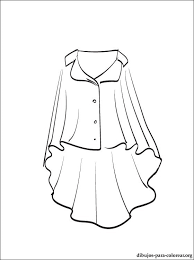 BARDZO SIĘ NAPRACOWAŁEŚ WIĘC NA DZIŚ JUŻ KONIEC. JEŚLI BĘDZIE CI SIĘ NUDZIŁO, POPROŚ KOGOŚ O WYDRUKOWANIE SZLACZKÓW LITEROPODOBNYCH ZE STRONY:https://www.mac.pl/uploads/products/teasers/624/2141040_teaser.pdfBARDZO DZIĘKUJĘ, ŻE TAK PIĘKNIE PRACOWAŁEŚ. DO JUTRA.